基本信息基本信息 更新时间：2024-05-16 10:12  更新时间：2024-05-16 10:12  更新时间：2024-05-16 10:12  更新时间：2024-05-16 10:12 姓    名姓    名闫先生闫先生年    龄33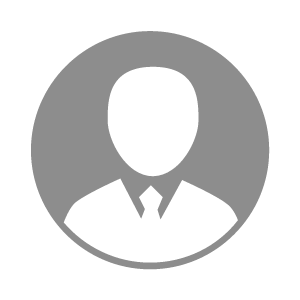 电    话电    话下载后可见下载后可见毕业院校朔州职业技术学院邮    箱邮    箱下载后可见下载后可见学    历大专住    址住    址PINGYPINGY期望月薪面议求职意向求职意向其他其他其他其他期望地区期望地区山西省|榆林市|延安市山西省|榆林市|延安市山西省|榆林市|延安市山西省|榆林市|延安市教育经历教育经历就读学校：朔州职业技术学院 就读学校：朔州职业技术学院 就读学校：朔州职业技术学院 就读学校：朔州职业技术学院 就读学校：朔州职业技术学院 就读学校：朔州职业技术学院 就读学校：朔州职业技术学院 工作经历工作经历工作单位：山西晋润东庄养殖有限公司 工作单位：山西晋润东庄养殖有限公司 工作单位：山西晋润东庄养殖有限公司 工作单位：山西晋润东庄养殖有限公司 工作单位：山西晋润东庄养殖有限公司 工作单位：山西晋润东庄养殖有限公司 工作单位：山西晋润东庄养殖有限公司 自我评价自我评价有良好的团队精神，可以较快的适应工作有良好的团队精神，可以较快的适应工作有良好的团队精神，可以较快的适应工作有良好的团队精神，可以较快的适应工作有良好的团队精神，可以较快的适应工作有良好的团队精神，可以较快的适应工作有良好的团队精神，可以较快的适应工作其他特长其他特长